Ingredients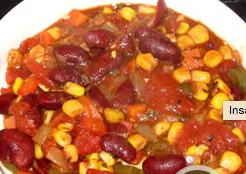 Total								8 onions, chopped10-15 carrots, chopped1 head garlic, minced8-12 green or red peppers, chopped6 ribs celery, chopped6 cans chopped tomatoes (or 10-15 fresh)3 cans kidney beans with liquid3 chipotle chilis, in adobo sauce3 tablespoons chili powder3 tablespoons cumin4 teaspoons dried oregano2 lbs button mushrooms, chopped2 bunches cilantro6 limesProcedureDice up the onion, carrots, peppers, mushrooms, celery and garlicHeat oil in a large saucepan on medium heat and sauté the onions, carrots, and celery until soft (about 10 minutes)Stir in the peppers, garlic, and chili powder. Cook until soft for about 6 minutesMash the cumin in the mortar and pestle and add to the vegetables.Stir in the mushrooms and cook for another 10 minutesStir in tomatoes and beans, add the oregano, salt, and pepper and bring to a boil.Reduce to a simmer, season to taste, and serve with chopped parsley and limes on the side.